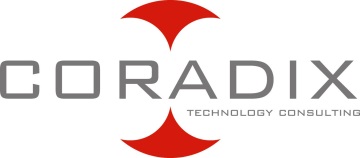 Profile ofCONSULTANT NAMEParagraph 1, summarize education and experience.Standard first sentence is: Mr./Mrs. X is a “Type of Consultant” with over “X” years of experience in the Information Technology industry. Paragraph 2, elaborate experience and technologies, if relevant.Paragraph 3, soft skills (i.e. interpersonal, communication).Security Clearance:  Reliability, Secret, Top Secret (File No; Expires:)Language: SELECTED ASSIGNMENTSdepartment (client) worked forRole:	Start Month – End MonthProject:	(months)Project Description:Tasks Performed:Technical Environment:Name of consulting firm / full-time employerRole:  	Start Month – End MonthProject: 	(months)*Example when multiple sub-projects under one clientA)	Role:  [Insert Role]Project: [Project Name]Client: [Client Name]Duration: [Number of months worked on project]Project Description:[Insert Project Overview]Tasks Performed:Technical Environment:[Environment 1], [Environment 2]B)	Role:  [Insert Role]Project: [Project Name]Client: [Client Name]Duration: [Number of months worked on project]Project Description:[Insert Project Overview]Tasks Performed:Technical Environment:[Environment 1], [Environment 2]EDUCATIONCERTIFICATIONSTrainingName of InstitutionYear CompletedName of Degree/DiplomaName of InstitutionYear CompletedName of CertificationName of Institution Year CompletedName of Training